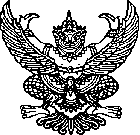 บันทึกข้อความส่วนราชการ                                                                                                                          .   ที่                     /                                     วันที่                                                                     .                                  เรื่อง   ขออนุญาตออกฝึกประสบการณ์วิชาชีพ (สหกิจศึกษา/ฝึกงาน) ประจำภาคเรียนที่                                    ที่             เรียน   รองคณบดีฝ่ายวิชาการ (ผ่านหัวหน้างานสหกิจศึกษา)           ด้วย นักศึกษาภาควิชาวิศวกรรม…………… จำนวน.....ราย (ดังรายชื่อแนบด้านล่าง) มีความประสงค์ขอออกฝึกประสบการณ์วิชาชีพ (สหกิจศึกษา/ฝึกงาน) ประจำภาคการศึกษาที่.......... แต่มีผลการศึกษาไม่ถึง 2.00 เนื่องจากนักศึกษาจะสำเร็จการศึกษา ในภาคการศึกษา..............   ในการนี้ ภาควิชาฯ/อาจารย์ประสานงาน ได้พิจารณาแล้ว เห็นว่าผลการศึกษาของนักศึกษา ในภาคการศึกษาที่............ มีผลการเรียนถึง 2.00 ขึ้นไป สามารถให้ออกฝึกประสบการณ์วิชาชีพ (สหกิจศึกษา/ฝึกงาน) ประจำปีการศึกษาที่........... ได้ ลำดับที่	รหัสนักศึกษา		ชื่อ-สกุล			เกรดเฉลี่ย จึงเรียนมาเพื่อโปรดพิจารณา 							        (..................................................)	      					     อาจารย์ประสานสหกิจศึกษางานภาควิชา...................                                                                   			(..........................................................)                                                                                                                                         		หัวหน้าภาควิชาวิศวกรรม.......................